What is a population?Define population. Provide an example.Why is a population a reproductive group?The word population refers to the group and the ________________ of the population.Properties of PopulationsWhat are the three ways that populations can be described?Define density.Define dispersion.What are the three types of dispersion?How does a Population Grow?How does a population gain and lose individuals?What is growth rate? Fill in the formula for growth rate.What happens to growth rates over time? Why?Growth rates can be ___________________, _____________________ or _____________.What would need to happen for the growth rate to be zero?How Fast can a Population Grow?How many eggs may a female sea turtle lay in her lifetime?What would happen if all of the eggs survived?What do populations usually do? Why?What is a species biotic potential?What limits biotic potential? Define the term.What is the difference between the reproductive rates of elephants and bacteria?What three factors contribute to the reproductive potential?Which has the greatest effect? Why?What is exponential growth? Draw a generic graph in the box.	How does exponential growth occur?What Limits Population Growth?Why do populations not grow forever or grow at their reproductive potential?What is carrying capacity?How does a species reach its carrying capacity?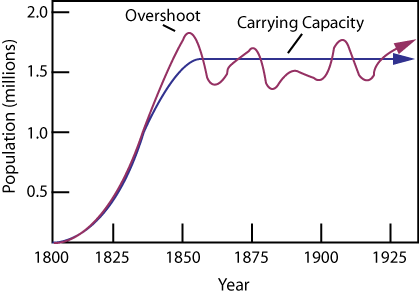 What is limiting resource?Why do species compete with one another in a population?Member of a species may compete indirectly for _________________ _____________________ or for a ___________________________. What is a territory?Why is a territory valuable?Two Types of Population RegulationWhat is density dependent? Provide some examples.What is density independent? Provide some examples.Define niche. List the 5 major types of species interactions:What is competition? Give an example. What is niche restriction?Describe predation. Give an example.Define parasitism. Give an example.Compare and contrast predators and parasites.What is mutualism? Give an example.What is commensalism? Give an example.What is coevolution? Give an example. 